 PENNSYLVANIAPUBLIC UTILITY COMMISSIONHarrisburg, PA  17120Public Meeting held July 15, 2021Commissioners Present:Gladys Brown Dutrieuille, ChairmanDavid W. Sweet, Vice ChairmanJohn F. Coleman, Jr.Ralph V. YanoraPennsylvania Public Utility Commission					   R-2020-3018929Office of Consumer Advocate 						   C-2020-3022400Office of Small Business Advocate					   C-2020-3022414Philadelphia Area Industrial Energy Users Group			   C-2020-3022745	v.PECO Energy Company – Gas DivisionOPINION AND ORDERBY THE COMMISSION:Before the Pennsylvania Public Utility Commission (Commission) for consideration and disposition is the Petition for  Reconsideration (Petition) filed by PECO Energy Company – Gas Division on July 7, 2021, seeking reconsideration of the Order entered on June 22, 2021, relative to the above-captioned proceeding. Pursuant to Rule 1701 of the Pennsylvania Rules of Appellate Procedure, Pa. R.A.P. 1701, the Commission must act to grant a petition for reconsideration within thirty days of the date of entry of the order for which reconsideration is sought, or otherwise lose jurisdiction to do so if a petition for review is timely filed.   The thirty-day period within which the Commission must act upon the Petition in order to preserve jurisdiction ends on July 22, 2021.  Accordingly, we shall grant reconsideration, within the meaning of Pa. R.A.P. 1701(b)(3), pending review of, and consideration on, the merits of the Petition; THEREFORE,IT IS ORDERED:  That the Petition for  Reconsideration filed by PECO Energy Company – Gas Division on July 7, 2021, is hereby granted, pending further review of, and consideration on, the merits.							BY THE COMMISSION,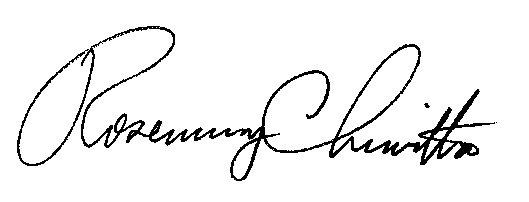 							Rosemary Chiavetta							Secretary(SEAL)ORDER ADOPTED:  July 15, 2021ORDER ENTERED:  July 15, 2021